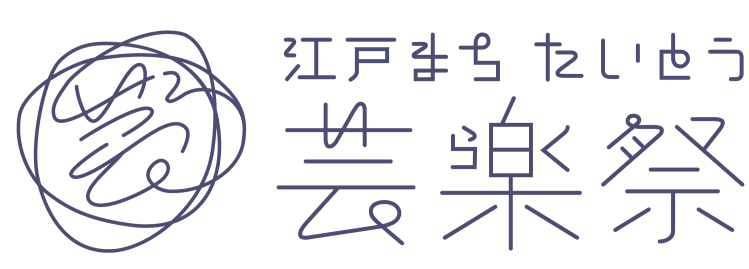 ＊お手数ですがご出欠の旨をご記入いただき、FAXまたはMAILでお知らせください。FAX＝03-6826‐6641　MAIL＝press@one-inc.co.jp返信〆切：5月25日(金)17時～名誉顧問　ビートたけし　就任～　　　　　　 　げいらくさい「江戸まち たいとう芸楽祭」記者発表会5月30日（水）14時15分～ （受付開始：13：45～） ご出席　／　ご欠席貴媒体名：　　　　　　　　　　　　　　　　　　　　　　　　　　　　　　　　　　　　　 貴社名：　　　　　　　　　　　　　　　　　　部署名：　　　　　　　　　　　　　　　　 ご出席人数：　　　　　　　　　　　代表者お名前：　　　　　　　　　　　　　　         ご連絡先TEL：　　　　　　　　　　　　　　　MAIL:      　　　　　　　　　　　　　　 持込機材：スチールカメラ　　　ムービーカメラ(ハンディ・ＥＮＧ)　　　　その他　　　　 ご要望等：　　　　　　　　　　　　　　　　　　　　　　　　　　　　　　　　　　　　　 放送・掲載予定(日時・内容)：　　　　　　　　　　　　　　　　　　　　　　　　　　　　 ご欠席の場合は資料の配信を希望する：　　　　希望する　　　　　　　　　希望しない     ※カメラ位置は先着順となります。あらかじめご了承ください。 ※駐車場はご用意しておりませんので、付近の駐車場をご利用ください。